EMEFEI _________________________________NOME: ________________________________PROFESSORA: ______________________ 2°ANODESENHE E RESPONDA EM SEU CADERNO: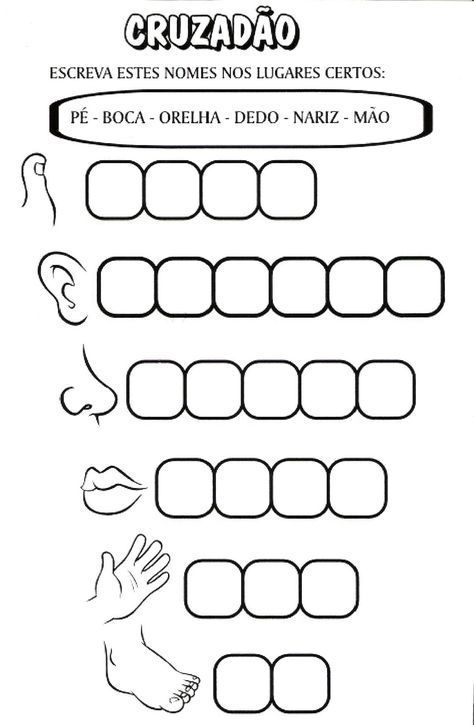                              MATEMÁTICA:EMEFEI _________________________________NOME: ________________________________PROFESSORA: ______________________ 2°ANO1) REPRESENTE O VALOR DOS NÚMEROS: DEZENAS E UNIDADES EM SEU CADERNO:24= 2 DEZENAS E 4 UNIDADES62=______________________84=______________________84=______________________29=______________________28=_______________________33=_______________________39=_______________________42=_______________________56=_______________________64=_______________________66=_______________________72=_______________________74=_______________________Dê OS VIZINHOS:_____10_________12____     _____14____     ____16_____
   _____18_____    _____20____    ____ 26_____  _____ 29_____  ____   34_____EMEFEI ___________________________________NOME: ________________________ 2° ANOPROFESSORA: __________________________ HISTÓRIA FAÇA AS PERGUNTAS E RESPONDA COM AJUDA DO SEUS PAIS: COMPLETE:MEU NOME COMPLETO: _______________________________MEU PAI CHAMA-SE: __________________________________MINHA MÂE CHAMA-SE: _______________________________                                       MEU AVÓS PATERNOS CHAMA-SE: __________________E__________________MEU AVÓS MATERNOS CHAMA-SE: _______________E________________O NOME DA CIDADE ONDE EU NASCI É: ______________________ESSA CIDADE FICA NO ESTADO DE: __________________________COMPLETE DESENHANDO.EU GOSTO DE :                 PORTUGUÊS1) ORDENE AS SILABAS E FORME PALAVRAS:TU_CA_BO_TU: _____________DU_CA_CO: _________________ÇA_BE_CA: ___________________CA_BRI_TO: _________________NE_BO_CA: _________________MA_LA: ____________________TO_PA: _______________ LÉ_CO_PI: _____________EMEFEI _________________________________NOME: ________________________________PROFESSORA: ______________________ 2°ANO1) COMPLETE COM P OU B:___ENTE___I___OCA____ACIA____ANELA___ AÚLAM__ADA___IRULITO__ERMAN__UCO__ORTA___ATATAESCREVA A QUANTIDADE DE VOGAIS E CONSOANTES DE CADA PALAVRAS:                         VOGAIS                           CONSOANTESBONECA       _________                        _________CADEIRA      _________                     __________  LOBO         ___________                    __________ILHA            __________                     ___________COLORIDO___________                    ___________PÁSSARO   ___________                 _____________CAVALO   _________                         __________UVA    ___________                          __________ABELHA ________                          ____________  RICARDO ________                         ___________DANIELA _________                      ____________EDUARDA _________                      ___________EMEFEI _______________________________________.NOME: ____________________________ 2° ANOPROFESSORA: _________________________________              PORTUGUÊS1) VAMOS COPIAR E LER:MEU NOME É DAVI.VEJA O DADO QUE A ANA ME DEU!ELE PULA, PULA!2) MARQUE UM X NA RESPOSTA CERTA.A) O NOME DO MENINO É: () DÊS               (  )DAVI            (  )DINOB) QUEM DEU O DADO AO MENINO?( ) ENI          (  )ELI              (  )   ANAJUNTE AS SÍLABAS E FORME NOMES.DI_A_NA: ___________________DA_NI_LO: ______________DA_NI_EL: _______________DÉ_ BO_RA: _____________DE-NI-SE: ________________DAN-DA-RA: ___________DO-MI-NI-QUE: ____________DA-LI-LA: ________________PRATIQUE SEU NOME INTEIRO NO CADERNO:EMEFEI _________________________________NOME: ________________________________PROFESSORA: ______________________ 2°ANODESENHE:BULELATALÁPISBALABANANAPIRULITOLUAESTRELABOTINABONECADINHEIROCASACANETA